PLUTO-Datenbank für PflanzensortenVom Verbandsbüro erstelltes DokumentHaftungsausschluss:  dieses Dokument gibt nicht die Grundsätze oder eine Anleitung der UPOV wiederZusammenfassung	Zweck dieses Dokuments ist es, über die Entwicklungen betreffend die PLUTO-Datenbanken für Pflanzensorten (PLUTO-Datenbank) zu berichten.	Der TC und der CAJ werden ersucht, die Informationen betreffend folgende Punkte zur Kenntnis zu nehmen:a)	die Nutzung der PLUTO-Datenbank (Version 2.0)b)	die Zusammenfassung der Beiträge zur PLUTO-Datenbank von 2017 bis 2022, wie in der Anlage II dieses Dokuments dargelegt; undc)	die Entwicklung von PLUTO Version 2.1, die bis Dezember 2022 bereitgestellt werden soll;	Der Aufbau dieses Dokuments ist nachstehend zusammengefasst:Zusammenfassung	1NUTZUNG DER PLUTO-DATENBANK	2Daten IN der PLUTO-Datenbank	2EINFüHRUNG DER VERSION 2.1	2BEITRAG VON DATEN	2ANLAGE I:	PROGRAMM FÜR VERBESSERUNGEN DER DATENBANK FÜR PFLANZENSORTENANLAGE II: 	BERICHT ÜBER DIE VON DEN VERBANDSMITGLIEDERN UND ANDEREN BEITRAGSLEISTENDEN EINGEREICHTEN DATEN FÜR DIE DATENBANK FÜR PFLANZENSORTEN UND UNTERSTÜTZUNG FÜR DIE EINREICHUNG VON DATENNUTZUNG DER PLUTO-DATENBANK	Die neue Version der PLUTO-Datenbank (Version 2.0) wurde am 11. Oktober 2021 veröffentlicht.	Am 8. August 2022 setzte sich die Anzahl der Abonnenten der PLUTO-Datenbank wie folgt zusammen:Standard-Service								 2.212Premium-Service (CHF 750/Jahr)					      30Kostenloser Premium-Service für berechtigte Bedienstete	    132PVP-Beitragsleistende							      42Daten IN der PLUTO-Datenbank	Anhang II dieses Dokuments enthält eine Zusammenfassung der Beiträge zur PLUTO-Datenbank von 2017 bis 2022.EINFüHRUNG DER VERSION 2.1	Die PLUTO Version 2.1, die bis Ende 2022 bereitgestellt werden soll, wird folgende Verbesserungen für die Nutzer bieten:Verbesserte Benutzerschnittstelle (UI) einschließlich- standardmäßige Anzeige der erweiterten Suchfunktion- Hinweis auf die unterstützten Browser (Chrome, Firefox, Chromium und Edge Chromium)Variety Alert – für den Erhalt von E-Mail-Benachrichtigungen, wenn neue Datensätze den voreingestellten Suchkriterien entsprechenZugriff auf die Liste der hochgeladenen Einreichungen für NutzerVerbesserung des Epay-Workflows – Hinzufügen von Schritten zum Versenden der Rechnung an den KundenInformationen über den gewerbsmäßigen Vertrieb – Informationen zum Datum, an welchem die Sorte erstmals gewerbsmäßig vertrieben wurde, können verfügbar gemacht werden, wenn die Informationen von den Beitragsleistenden bereitgestellt werden. Folgender Haftungsausschluss wird neben der Überschrift des Elements in der Datenbank erscheinen:„Das Fehlen von Informationen in diesem Element bedeutet nicht, dass die Sorte nicht gewerbsmäßig vertrieben wurde. Hinsichtlich der erteilten Informationen wird auf den Stand und die Quelle der Informationen aufmerksam gemacht, wie in den Feldern ‚Quelle der Informationen‛ und ‚Stand der Informationen‛ dargelegt. Es ist jedoch auch anzumerken, dass die erteilten Informationen möglicherweise nicht vollständig und genau sind.“BEITRAG VON DATEN	Das Programm für Verbesserungen der PLUTO-Datenbank („Programm“), das die vom CAJ vereinbarten Änderungen widerspiegelt, wie in Anlage I dieses Dokuments dargelegt, erläutert das Ziel in Bezug auf die Unterstützung der Beitragsleistenden:„2.	Unterstützung für Beitragsleistende„2.1	Der Pluto-Datenbank-Administrator wird weiterhin Verbindung aufnehmen mit allen Verbandsmitgliedern und Beitragsleistenden zur PLUTO-Datenbank, die gegenwärtig keine oder nicht regelmäßig Daten für die PLUTO-Datenbank oder keine Daten mit UPOV-Codes einreichen. Sie werden in jedem einzelnen Fall ersucht, die Art Unterstützung zu erläutern, die es ihnen ermöglichen würde, regelmäßig vollständige Daten für die PLUTO-Datenbank einzureichen.„2.2	Der PLUTO-Datenbank-Administrator wird als Reaktion auf den von den Verbandsmitgliedern und den Beitragsleistenden zur PLUTO-Datenbank unter 2.1 ausgewiesenen Unterstützungsbedarf nach Lösungen für all diejenigen suchen, die Beiträge zur PLUTO-Datenbank leisten.„2.3	Dem Verwaltungs- und Rechtsausschuss (CAJ) und dem Technischen Ausschuss (TC) wird jährlich ein Lagebericht vorgelegt.	Die Informationen über den gewerbsmäßigen Vertrieb unter Punkt <800>, die zur Zeit nicht verfügbar sind, werden in die PLUTO-Datenbank aufgenommen und in den detaillierten Datensätzen zum Zeitpunkt der Einführung der Version 2.1 verfügbar gemacht. Wenn die Informationen von den Beitragsleistenden zur Verfügung gestellt werden, enthält Punkt <800> Informationen über die Ursprungsbehörde, die Behörde für den gewerbsmäßigen Vertrieb, das Datum, an dem die Sorte zum ersten Mal im Hoheitsgebiet gewerbsmäßig vertrieben wurde, die Informationsquelle (z. B. Antragsformular/Behörde) und den Status (entweder von der Behörde überprüft oder nicht überprüft). Das Verbandsbüro wird ein Rundschreiben an die PLUTO-Beitragsleistenden herausgeben, um das Datum mitzuteilen, an dem die Informationen über den gewerbsmäßigen Vertrieb in die PLUTO-Datenbank aufgenommen werden, und um die Anleitung für die Einreichung der Informationen bereitzustellen.	Der TC und der CAJ werden ersucht, folgende Punkte zur Kenntnis zu nehmen:	a)	die Nutzung der PLUTO-Datenbank (Version 2.0);	b)	die Zusammenfassung der Beiträge zur PLUTO-Datenbank von 2017 bis 2022, wie in der Anlage II dieses Dokuments dargelegt; und	c)	die Informationen betreffend die Entwicklung von PLUTO Version 2.1, die bis Dezember 2022 bereitgestellt werden soll.[Anlagen folgen]PROGRAMM FÜR VERBESSERUNGEN DER DATENBANK FÜR PFLANZENSORTENwie vom Verwaltungs- und Rechtsausschuss (CAJ) auf seiner neunundfünfzigsten Tagung vom 2. April 2009 in Genf gebilligt und vom CAJ auf seiner fünfundsechzigsten Tagung vom 21. März 2012 in Genf, sowie auf seiner achtundsechzigsten Tagung vom 21. Oktober 2013 und auf seiner sechsundsiebzigsten Tagung vom 30. Oktober 2019 in Genf geändert1.	Bezeichnung der Datenbank für PflanzensortenDer Name der Datenbank für Pflanzensorten ist „PLUTO-Datenbank" (PLUTO nach dem Englischen PLant varieties in the UPOV system: The Omnibus).2.	Hilfestellung für Beitragsleistende2.1 	Der PLUTO-Datenbank-Administrator wird weiterhin Verbindung mit allen Verbandsmitgliedern und Beitragsleistenden zur PLUTO-Datenbank aufnehmen, die gegenwärtig keine Daten für die PLUTO-Datenbank einreichen, nicht regelmäßig Daten einreichen oder keine Daten mit UPOV-Codes einreichen. Sie werden in jedem einzelnen Fall ersucht, die Art der Unterstützung zu erläutern, die es ihnen ermöglichen würde, regelmäßig vollständige Daten für die PLUTO-Datenbank einzureichen.2.2 	Der PLUTO-Datenbank-Administrator wird als Reaktion auf den von den Verbandsmitgliedern und den unter 2.1 aufgeführten Beitragsleistenden ausgewiesenen Unterstützungsbedarf nach Lösungen für all diejenigen suchen, die Beiträge zur PLUTO-Datenbank leisten.2.3 	Dem Verwaltungs- und Rechtsausschuss (CAJ) und dem Technischen Ausschuss (TC) wird jährlich ein Lagebericht vorgelegt. 2.4 	Hinsichtlich der den Beitragsleistenden zu leistenden Unterstützung besagt die „Allgemeine Anmerkung und Haftungsausschluss“ für die PLUTO-Datenbank: „[…] Wer Beiträge zur PLUTO-Datenbank leistet, ist für die Richtigkeit und Vollständigkeit der eingereichten Daten verantwortlich. […]“. Somit wird der Beitragsleistende in Fällen, in denen Beitragsleistenden Unterstützung geleistet wird, weiterhin für die Richtigkeit und Vollständigkeit der eingereichten Daten verantwortlich sein. In Fällen, in denen der PLUTO-Datenbank-Administrator vom Beitragsleistenden ersucht wird, UPOV-Codes zuzuordnen, oder in denen eine Änderung des vom Beitragsleistenden zugeordneten UPOV-Code als zweckmäßig erachtet wird, legt der PLUTO-Datenbank-Administrator dem Beitragsleistenden Vorschläge zur Genehmigung vor. Wird innerhalb der angegebenen Frist keine Information übermittelt, werden die vorgeschlagenen UPOV-Codes in der PLUTO-Datenbank verwendet. Wenn der Beitragsleistende dem PLUTO-Datenbank-Administrator in der Folge die Notwendigkeit einer Berichtigung mitteilt, wird diese Berichtigung bei der ersten Gelegenheit gemäß Abschnitt 4 „Häufigkeit der Aktualisierung von Daten“ vorgenommen.3.	In die PLUTO-Datenbank aufzunehmende Daten3.1	Datenformat3.1.1 	Für die Einreichung von Daten für die PLUTO-Datenbank sollen insbesondere folgende Optionen für Datenformate entwickelt werden:a) 	Daten im XML-Format;b) 	Daten in Excel-Spreadsheets oder Word-Tabellen;c) 	Datenlieferung mittels Online-Webformular;d) 	eine Option für Beitragsleistende, nur neue oder geänderte Daten einzureichen.3.1.2 	Gegebenenfalls ist die Neustrukturierung von Datenfeldelementen zu erwägen, beispielsweise, wenn Teile der Felder obligatorisch sind und andere nicht.3.1.3 	Vorbehaltlich von Abschnitt 3.1.4 gilt für den Zeichensatz die Darstellung in dem erweiterten ASCII [American Standard Code für Information Interchange, gemäß ISO [International Standards Organization]/IEC [International Electrotechnical Commission] Norm 8859 1: 1998 646. 1998.3.1.4 Für die Datenfelder TAG <520>, <550>, <551>, <552>, <553>, <650> <651>, <652>, <750>, <751>, <752>, <753>, <760>, <950> und <960>, müssen die Daten in Unicode Transformation Format-8 (UTF-8) eingereicht werden.3.2 	Qualität und Vollständigkeit der DatenFolgende Datenanforderungen sind in die PLUTO-Datenbank aufzunehmen:<800> Beispiel: 	„AB CD 20120119 Status der Quelle“		oder 	„AB CD 2012 Status der Quelle“3.3 	Obligatorische und erforderliche „Elemente“3.3.1 	Was die Elemente betrifft, die in Abschnitt 3.2 als „obligatorisch“ angegeben sind, werden die Daten nicht von der PLUTO-Datenbank ausgeschlossen, wenn dieses Element fehlt. Dem Beitragsleistenden wird jedoch ein Bericht über die Nichteinhaltung zugestellt.3.3.2 	Eine Zusammenfassung der Nichteinhaltungen wird dem TC und dem CAJ jährlich vorgelegt.3.3.3 	Was die Elemente betrifft, die in Abschnitt 3.2 als „ERFORDERLICH“ angegeben sind, werden die Daten von der PLUTO-Datenbank für Pflanzensorten ausgeschlossen, wenn dieses Element in römischem Alphabet fehlt.3.4 	Zeitpunkte des gewerbsmäßigen Vertriebs3.4.1	In der PLUTO-Datenbank wurde auf der nachstehenden Grundlage ein Element erstellt, um die Erteilung von Informationen über die Zeitpunkte zu ermöglichen, zu denen eine Sorte im Hoheitsgebiet des Antrags und in anderen Hoheitsgebieten erstmals gewerbsmäßig vertrieben wurde:Element <XXX>: Zeitpunkte, zu denen eine Sorte im Hoheitsgebiet des Antrags und in anderen Hoheitsgebieten erstmals gewerbsmäßig vertrieben wurde (nicht obligatorisch)3.4.2 	Folgender Haftungsausschluss soll neben der Überschrift des Elements in der Datenbank erscheinen:„Das Fehlen von Informationen in [Element XXX] bedeutet nicht, dass die Sorte nicht gewerbsmäßig vertrieben wurde. Hinsichtlich der erteilten Informationen wird auf den Stand und die Quelle der Informationen aufmerksam gemacht, wie in den Feldern ‚Quelle der Informationen‛ und ‚Stand der Informationen‛ dargelegt. Es ist jedoch auch anzumerken, dass die erteilten Informationen möglicherweise nicht vollständig und genau sind.“4.	Häufigkeit der Einreichung von DatenDie Beitragsleistenden werden ersucht, ihre Daten sobald dies möglich ist nach ihrer Veröffentlichung durch die zuständige(n) Behörde(n) einzureichen. Die PLUTO-Datenbank wird mit den neuen Daten so bald wie möglich nach ihrem Eingang und gemäß dem Verfahren für das Hochladen aktualisiert. Die PLUTO-Datenbank kann erforderlichenfalls und gemäß dem Verfahren für das Hochladen mit berichtigten Daten aktualisiert werden.5.	Haftungsausschluss5.1 	Folgender Haftungsausschluss erscheint auf der PLUTO-Seite der UPOV-Website:„Die Daten in der Datenbank für Pflanzensorten (PLUTO-Datenbank) wurden zuletzt am [TT/MM/JJJJ] aktualisiert. „Um Zugang zu PLUTO zu erhalten, müssen Sie zunächst den nachstehenden Haftungsausschluss zur Kenntnis nehmen. „Bitte beachten Sie, dass die Informationen über Züchterrechte in der PLUTO-Datenbank nicht der amtlichen Veröffentlichung der betreffenden Behörden entsprechen. Um die amtliche Veröffentlichung einzusehen oder Einzelheiten zum Status und zur Vollständigkeit der Informationen in der PLUTO-Datenbank zu erhalten, bitte Verbindung mit der entsprechenden Behörde aufnehmen, deren Kontaktdaten unter http://www.upov.int/members/de/pvp_offices.html.„Wer Beiträge zu der PLUTO-Datenbank leistet, ist für die Richtigkeit und Vollständigkeit der eingereichten Daten verantwortlich. Die Benutzer werden insbesondere gebeten zu beachten, dass die Verbandsmitglieder nicht verpflichtet sind, Daten für die PLUTO-Datenbank einzureichen, und diejenigen Verbandsmitglieder, die Daten einreichen, nicht für alle Informationsteile Daten einreichen müssen.“5.2 	Folgender Haftungsausschluss erscheint mit Berichten, die durch die PLUTO-Datenbank generiert wurden:„Die Daten in diesem Bericht wurden am [TT/MM/JJJJ] von der PLUTO-Datenbank erstellt. „Bitte beachten Sie, dass die Informationen über Züchterrechte in der PLUTO-Datenbank nicht der amtlichen Veröffentlichung der betreffenden Behörden entsprechen. Um die amtliche Veröffentlichung einzusehen oder Einzelheiten zum Status und zur Vollständigkeit der Informationen in der PLUTO-Datenbank zu erhalten, bitte Verbindung mit der entsprechenden Behörde aufnehmen, deren Kontaktdaten unter http://www.upov.int/members/de/pvp_offices.html.„Wer Beiträge zu der PLUTO-Datenbank leistet, ist für die Richtigkeit und Vollständigkeit der eingereichten Daten verantwortlich. Die Benutzer werden insbesondere gebeten zu beachten, dass die Verbandsmitglieder nicht verpflichtet sind, Daten für die PLUTO-Datenbank einzureichen, und diejenigen Verbandsmitglieder, die Daten einreichen, nicht für alle Informationsteile Daten einreichen müssen.“6.	Gemeinsame SuchplattformDem CAJ und dem TC wird über die Entwicklungen bei der Einrichtung einer gemeinsamen Suchplattform Bericht erstattet werden. Vorschläge bezüglich einer gemeinsamen Suchplattform werden dem TC und dem CAJ zur Prüfung vorgelegt werden.BERICHT ÜBER DIE VON DEN VERBANDSMITGLIEDERN UND ANDEREN BEITRAGSLEISTENDEN EINGEREICHTEN DATEN FÜR DIE DATENBANK FÜR PFLANZENSORTEN UND UNTERSTÜTZUNG FÜR DIE EINREICHUNG VON DATENANHANGERFASSUNG IN DER PLUTO-DATENBANKAnmerkungen:1.	Die Beitragsleistenden reichen Daten für die vorhergehenden Jahre ein. Daher gilt ein Beitragsleistender, der zum Beispiel im Jahr 2021 Daten eingereicht hat, als Beitragsleistender für die Jahre 2018, 2019 und 2020).2.	Vergleiche Dokument C/55/INF/7 „Sortenschutzstatistik für den Zeitabschnitt 2016-2020)“ 3.	Stand der Information in der PLUTO-Datenbank zum 8. August 2022.4.	Vergleiche Anlage II, Haupttabelle, Anzahl Beitragseinheiten je Beitragsleistender.Zeile „C“ enthält Angaben zur „theoretischen“ Vollständigkeit der PLUTO-Datenbank auf Grundlage der von den UPOV-Mitgliedern eingereichten Daten.Zeile „E“ enthält Angaben zur aktuellen Vollständigkeit der Daten in der PLUTO-Datenbank, die folgenden Faktoren Rechnung tragen:i)	UPOV-Mitglieder, die keine Daten für die PLUTO-Datenbank einreichen; undii)	Beitragsleistende, die keine vollständigen Daten eingereicht haben und jüngste Daten.[Ende der Anlage II und des Dokuments]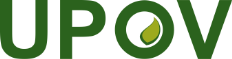 GInternationaler Verband zum Schutz von PflanzenzüchtungenVerwaltungs- und RechtsausschussNeunundsiebzigste Tagung
Genf, 26. Oktober 2022Technischer AusschussAchtundfünfzigste Tagung
Genf, 24. und 25. Oktober 2022CAJ/79/5TC/58/INF/3Original:  EnglischDatum:  29. September 2022DATEN-FELDBeschreibung des ElementsDerzeitiger Status Vorgeschlagener StatusVorgeschlagener StatusErforderliche Datenbankentwicklungen<000>Anfang des Datensatzes und Datensatzstatus obligatorischAnfang des Datensatzes soll obligatorisch seinAnfang des Datensatzes soll obligatorisch seinobligatorisch, vorbehaltlich der Entwicklung einer Möglichkeit, den Datensatzstatus zu berechnen (durch Vergleich mit früher eingereichten Daten)<190>Land oder Organisation, das/die Informationen erteiltobligatorischobligatorisch obligatorisch Datenqualitätskontrolle: anhand der Liste der Codes kontrollieren<010>Datensatztyp und (Sorten-) Kennzeichenobligatorischbeide obligatorisch beide obligatorisch i) 	Bedeutung von „(Sorten-) Kennzeichen“ in Bezug auf Element <210> klären;ii) überprüfen, ob der Datensatztyp „BIL“ beizubehalten ist;iii) 	Datenqualitätskontrolle: anhand der Liste der Arten des Datensatzes kontrollieren<500>Art--lateinischer Nameobligatorisch, bis der UPOV-Code angegeben wirdobligatorisch (auch wenn der UPOV-Code angegeben ist)obligatorisch (auch wenn der UPOV-Code angegeben ist)<509>Art--landesüblicher Name in Englisch
obligatorisch, wenn kein landesüblicher Name in der Landessprache (<510>) angegeben wirdnicht obligatorischnicht obligatorisch<510>Art--landesüblicher Name in einer anderen Landessprache als Englischobligatorisch, wenn kein englischer landesüblicher Name (<509>) angegeben wird ERFORDERLICH, wenn <520> angegeben wirdERFORDERLICH, wenn <520> angegeben wird<520>Art--landesüblicher Name in einer anderen Landessprache als Englisch in nicht-lateinischem Alphabetnicht obligatorischnicht obligatorisch<511>Art--UPOV-Taxoncode obligatorisch obligatorischobligatorischi) 	auf Anfrage soll der PLUTO-Datenbank-Administrator den Beitragsleistenden bei der Zuordnung der UPOV-Codes unterstützen;ii) 	Datenqualitätskontrolle: die UPOV-Codes anhand der Liste der UPOV-Codes kontrollieren;iii) 	Datenqualitätskontrolle: auf anscheinend falsche Zuordnung von UPOV-Codes überprüfen (z. B. falscher Code für die Art)SORTEN-BEZEICHNUNGENSORTEN-BEZEICHNUNGENSORTEN-BEZEICHNUNGENSORTEN-BEZEICHNUNGENSORTEN-BEZEICHNUNGENSORTEN-BEZEICHNUNGEN<540>Datum + Bezeichnung, vorgeschlagen, erstes Erscheinen oder erster Eintrag in die Datenbankobligatorisch, wenn keine Anmeldebezeichnung (<600>) angegeben wird obligatorisch, wenn keine Anmeldebezeichnung (<600>) angegeben wird i)	 <540>, <541>, <542>, oder <543> sind obligatorisch, wenn <600> nicht angegeben ist ii) 	Datum nicht obligatorisch iii) ERFORDERLICH, wenn <550>, <551>, <552> oder <553> angegeben werdeni) 	Bedeutung klären und umbenennen;ii) 	Datenqualitätskontrolle: obligatorische Bedingung in Bezug auf andere Elemente<550>Datum + Bezeichnung, vorgeschlagen, erstes Erscheinen oder erster Eintrag in die Datenbank in nichtrömischem Alphabetnicht obligatorisch<541>Datum + vorgeschlagene Bezeichnung, veröffentlichtvergleiche <540>i) 	Bedeutung klären und umbenennenii) 	Datenqualitätskontrolle: obligatorische Bedingung in Bezug auf andere Elemente<551>Datum + vorgeschlagene Bezeichnung, veröffentlicht in nichtrömischem Alphabetnicht obligatorisch<542>Datum + Bezeichnung, genehmigtobligatorisch, wenn geschützt oder in eine Liste eingetragenobligatorisch, wenn geschützt oder in eine Liste eingetragenvergleiche <540>i) 	Bedeutung klären und umbenennen;ii) 	mehr als eine genehmigte Bezeichnung für eine Sorte zulassen (d. h. wenn eine Bezeichnung genehmigt ist, dann aber ersetzt wird)iii) 	Datenqualitätskontrolle: obligatorische Bedingung in Bezug auf andere Elemente<552>Datum + Bezeichnung, genehmigt in nichtrömischem Alphabetnicht obligatorisch<543>Datum + Bezeichnung, zurückgewiesen oder zurückgenommenvergleiche <540>i) 	Bedeutung klären und umbenennenii) 	Datenqualitätskontrolle: obligatorische Bedingung in Bezug auf andere Elemente<553>Datum + Bezeichnung, zurückgewiesen oder zurückgenommen in nichtrömischem Alphabetnicht obligatorisch<600>Anmeldebezeichnung obligatorisch, falls vorhandenobligatorisch, falls vorhandenERFORDERLICH, wenn <650> angegeben wird<650>Anmeldebezeichnung in nichtrömischem Alphabetnicht obligatorisch<601>Synonym der SortenbezeichnungERFORDERLICH, wenn <651> angegeben wird<651>Synonym der Sortenbezeichnung in nichtrömischem Alphabetnicht obligatorisch<602>HandelsbezeichnungERFORDERLICH, wenn <652> angegeben wirdi) 	Bedeutung klärenii) 	mehrere Einträge zulassen<652>Handelsbezeichnung in nichtrömischem Alphabet
nicht obligatorisch<210>Anmeldenummerobligatorisch, wenn ein Antrag vorhanden istobligatorisch, wenn ein Antrag vorhanden istobligatorisch, wenn ein Antrag vorhanden istin Verbindung mit <010> zu prüfen<220>Antragstagobligatorisch, wenn ein Antrag vorhanden istobligatorisch, wenn ein Antrag vorhanden istobligatorischErläuterung abgeben, wenn DATENFELD <220> nicht ausgefüllt ist<400>Datum der Veröffentlichung der Daten des Antrags (Schutzerteilung)/Einreichung (Eintragung in eine Liste)nicht obligatorisch<111>Nummer der Erteilung (Schutz)/Eintragung (Eintragung in eine Liste)obligatorisch, falls vorhandenobligatorisch, falls vorhandeni) 	<111> / <151> / <610> oder <620> sind obligatorisch, wenn erteilt oder eingetragenii) 	Datum nicht obligatorischi) 	Datenqualitätskontrolle: obligatorische Bedingung in Bezug auf andere Elemente;ii) 	Beseitigung von Unstimmigkeiten bezüglich des Status des DATENFELDES <220><151>Datum der Veröffentlichung der Daten bezüglich der Erteilung (Schutz)/ Eintragung (Eintragung in eine Liste)vergleiche <111>Datenqualitätskontrolle: obligatorische Bedingung in Bezug auf andere Elemente<610>Anfangsdatum--Erteilung(Schutz)/Eintragung (Eintragung in eine Liste)obligatorisch, falls vorhandenobligatorisch, falls vorhandenvergleiche <111>i) 	Datenqualitätskontrolle: obligatorische Bedingung in Bezug auf andere Elemente;ii) 	Datenqualitätskontrolle: Datum kann nicht früher sein als <220><620>Anfangsdatum--Erneuerung der Eintragung (Eintragung in eine Liste)vergleiche <111>i) 	Datenqualitätskontrolle: obligatorische Bedingung in Bezug auf andere Elemente:ii) 	Datenqualitätskontrolle: Datum kann nicht früher sein als <610>iii) 	Bedeutung klären <665>Berechnetes künftiges Ablaufdatumobligatorisch, falls Erteilung/Eintragung in eine Listeobligatorisch, falls Erteilung/Eintragung in eine Listenicht obligatorisch<666>Art des Datums, gefolgt von „Enddatum“obligatorisch, falls vorhandenobligatorisch, falls vorhandennicht obligatorischPARTEIENPARTEIENPARTEIENPARTEIENPARTEIENPARTEIEN<730>Anmeldername obligatorisch, wenn ein Antrag vorhanden istobligatorisch, wenn ein Antrag vorhanden istobligatorisch, wenn ein Antrag vorhanden ist, oder ERFORDERLICH, wenn <750> angegeben wird<750>Name des Antragstellers in nichtrömischem Alphabetnicht obligatorisch <731>Name des ZüchtersobligatorischobligatorischobligatorischBedeutung von „Züchter“ gemäß Dokument TGP/5 klären (vergleiche <733>)<751>Name des Züchters in nichtrömischem Alphabetnicht obligatorisch<732>Name des Erhaltungszüchtersobligatorisch, falls in eine Liste eingetragenobligatorisch, falls in eine Liste eingetragenERFORDERLICH, wenn <752> angegeben wirdmit Angabe des Anfangs- und des Enddatums (der Erhaltungszüchter kann sich ändern)<752>Name des Erhaltungszüchters in nichtrömischem Alphabetnicht obligatorisch<733>Name des Rechtsinhabersobligatorisch, falls geschütztobligatorisch, falls geschütztobligatorisch, falls geschützt oder ERFORDERLICH, wenn <753> angegeben wirdi) 	Bedeutung von „Rechtsinhaber“ gemäß Dokument TGP/5 klären (vergleiche <731>)ii) 	mit Angabe des Anfangs- und des Enddatums (der Rechtsinhaber kann sich ändern)<753>Name des Rechtsinhabers in nichtrömischem Alphabetnicht obligatorisch<740>Art anderer Parteien, gefolgt von Namen der ParteiERFORDERLICH, wenn <760> angegeben wird<760>Art anderer Parteien, gefolgt von Namen der Partei in nichtrömischem Alphabetnicht obligatorischINFORMATIONEN ÜBER GLEICHWERTIGE ANTRÄGE IN ANDEREN HOHEITSGEBIETENINFORMATIONEN ÜBER GLEICHWERTIGE ANTRÄGE IN ANDEREN HOHEITSGEBIETENINFORMATIONEN ÜBER GLEICHWERTIGE ANTRÄGE IN ANDEREN HOHEITSGEBIETENINFORMATIONEN ÜBER GLEICHWERTIGE ANTRÄGE IN ANDEREN HOHEITSGEBIETENINFORMATIONEN ÜBER GLEICHWERTIGE ANTRÄGE IN ANDEREN HOHEITSGEBIETENINFORMATIONEN ÜBER GLEICHWERTIGE ANTRÄGE IN ANDEREN HOHEITSGEBIETEN<300>Vorrangiger Antrag: Land, Datensatztyp, Antragstag, Antragsnummernicht obligatorisch<310>Sonstige Anträge: Land, Datensatztyp, Antragstag, Antragsnummernicht obligatorisch<320>Andere Länder: Land, Bezeichnung, falls von der Bezeichnung im Antrag verschiedennicht obligatorisch<330>Andere Länder: Land, Anmeldebezeichnung, falls von der Anmeldebezeichnung im Antrag verschiedennicht obligatorisch<900>Sonstige einschlägige Informationen (phrasenindexiert)ERFORDERLICH, wenn <950> angegeben wird<950>Sonstige einschlägige Informationen (phrasenindexiert) in nichtrömischem Alphabetnicht obligatorisch<910>Bemerkungen (wortindexiert)
ERFORDERLICH, wenn <960> angegeben wird<960>Bemerkungen (wortindexiert) in nichtrömischem Alphabetnicht obligatorisch<920>Datenfelder von Informationselementen, die sich seit der letzten Übertragung geändert haben (fakultativ)nicht obligatorischOption für automatische Generierung entwickeln (vergleiche 2.1.1. a))<998>FIGnicht obligatorisch<999>Bildkennzeichen (für künftige Anwendung)nicht obligatorischMöglichkeit schaffen, einen Hyperlink zum Bild anzugeben (z. B. Website einer Behörde)ZEITPUNKTE DES GEWERBSMÄSSIGEN VERTRIEBSZEITPUNKTE DES GEWERBSMÄSSIGEN VERTRIEBSZEITPUNKTE DES GEWERBSMÄSSIGEN VERTRIEBSZEITPUNKTE DES GEWERBSMÄSSIGEN VERTRIEBSZEITPUNKTE DES GEWERBSMÄSSIGEN VERTRIEBSZEITPUNKTE DES GEWERBSMÄSSIGEN VERTRIEBS<800>Zeitpunkte des gewerbsmäßigen Vertriebsnicht obligatorischBemerkungi) 	Behörde, die [folgende] Informationen erteiltZweibuchstabencode der ISOii) 	Hoheitsgebiet des gewerbsmäßigen VertriebsZweibuchstabencode der ISOiii) 	Zeitpunkt, an dem die Sorte im Hoheitsgebiet erstmals gewerbsmäßig vertrieben* wurde(*Der Begriff „gewerbsmäßiger Vertrieb“ wird verwendet, um „durch den Züchter oder mit seiner Zustimmung zum Zwecke der Auswertung der Sorte verkauft oder auf andere Weise an andere abgegeben“ (Artikel 6 Absatz 1 der Akte von 1991 des UPOV-Übereinkommens) oder gegebenenfalls „mit Zustimmung des Züchters feilgehalten oder gewerbsmäßig vertrieben worden sein“ (Artikel 6 Absatz 1 Buchstabe b der Akte von 1978 des UPOV-Übereinkommens) zu erfassen.gemäß dem Format JJJJ [MMTT] (Jahr[MonatTag]): Monat und Tag werden nicht obligatorisch sein, falls nicht verfügbariv) 	Informationsquelleobligatorisch für jeden Eintrag in das Element <XXX> v) 	Stand der Informationobligatorisch für jeden Eintrag in das Element <XXX> (eine Erläuterung oder ein Verweis ist anzugeben, wo eine Erläuterung erteilt wird (z. B. Webseite der Behörde, die die Daten für dieses Element einreicht)Hinweis: Für denselben Antrag könnte die Behörde unter i) mehr als einen Eintrag für die Elemente ii) bis v) vornehmen. Sie könnte insbesondere Informationen über den gewerbsmäßigen Vertrieb im „Hoheitsgebiet des Antrags“, jedoch auch in „anderen Hoheitsgebieten“ erteilen. BeitragsleistendeBeitragsleistendeAnzahl Anträge auf Erteilung von Züchterrechten im Jahr 2020Anzahl neuer Einreichungen von Daten für die PLUTO-DatenbankAnzahl neuer Einreichungen von Daten für die PLUTO-DatenbankAnzahl neuer Einreichungen von Daten für die PLUTO-DatenbankAnzahl neuer Einreichungen von Daten für die PLUTO-DatenbankAnzahl neuer Einreichungen von Daten für die PLUTO-DatenbankAnzahl neuer Einreichungen von Daten für die PLUTO-DatenbankBeitragsleistendeBeitragsleistendeAnzahl Anträge auf Erteilung von Züchterrechten im Jahr 2020201720182019202020212022 (bis 8. August 2021)Afrikanische Organisation für geistiges EigentumOAk.A.000000AlbanienALk.A.000000ArgentinienAR4480023821AustralienAU316522192168ÖsterreichAT0455553AserbaidschanAZk.A.000000BelarusBY25100021BelgienBE2356473Bolivien (Plurinationaler Staat)BOk.A.100010Bosnien und HerzegowinaBAk.A.000000BrasilienBR335351111116BulgarienBG2634101065KanadaCA33811101211106ChileCL79576444ChinaCN8.960101130KolumbienCO128201000Costa RicaCR7212000KroatienHR822224Tschechische RepublikCZ37966773DänemarkDK10107810137Dominikanische RepublikDOk.A.000011EcuadorEC78110000ÄgyptenEG34---001EstlandEE10396671Europäische UnionQZ3.4277116986FinnlandFI6231333FrankreichFR93881012116GeorgienGE17020010DeutschlandDE33891010138GhanaGH34----00UngarnHU2614111313148IslandISk.A.000000IrlandIE6122331IsraelIL88102021ItalienIT3634520JapanJP713233110JordanienJO21000000KeniaKE63000000KirgisistanKG3000000LettlandLV6221121LitauenLT4434530MexikoMX250441022MontenegroMEk.A.000000MarokkoMA63100001NiederlandeNL837891212126NeuseelandNZ94666714NicaraguaNI6000111NordmazedonienMKk.A.000000NorwegenNO23477351OmanOMk.A.200000PanamaPAk.A.100000ParaguayPY21110002PeruPE43111001PolenPL148733432PortugalPT0121430Republik KoreaKR729013110Republik MoldauMD31122210RumänienRO50445453Russische FöderationRU800543100St. Vincent und die GrenadinenVC0----00SerbienRS63241200SingapurSG4000000SlowakeiSK9644302SlowenienSI0343260SüdafrikaZA275223020SpanienES66544817SchwedenSE31198965SchweizCH93636873Trinidad und TobagoTTk.A.000000TunesienTN18000000TürkeiTR282021000UkraineUA1.260035015Vereinigtes KönigreichGB13010128843Vereinigte Republik TansaniaTZ6000000Vereinigte Staaten von AmerikaUS1.43212121210014UruguayUY45000141UsbekistanUZ122010010VietnamVN259000001OECDQM-222201Gesamt22.512221249294265224169JahrJahrJahrJahrJahr20182019202020212022 (bis 8. August 2022)Anzahl UPOV-Mitglieder, die Daten für die PLUTO-Datenbank für das entsprechende Jahr eingereicht haben16159575441Prozentsatz der UPOV Mitglieder, die Daten für die PLUTO-Datenbank für das entsprechende Jahr eingereicht haben80%78%73%69%53%AGesamtzahl Sortenschutzanträge219.68121.26522.512k.A.k.A.BAnzahl Sortenschutzanträge, die auf Beitragsleistende zur PLUTO-Datenbank für das entsprechende Jahr entfallen1,219.640 21.08321.909k.A.k.A.CProzentsatz der Sortenschutzanträge, die auf Beitragsleistende zur PLUTO-Datenbank für das entsprechende Jahr (B/A) entfallen99,% 99,1%97,3%k.A.k.A.DAnzahl Sortenschutzanträge in der PLUTO-Datenbank für das entsprechende Jahr312.82311.73210.3988.6893.579GProzentsatz Sortenschutzanträge in der PLUTO-Datenbank (D/A)65,2%55,2%46,2%k.A.k.A.Anzahl neuer Einreichungen von Daten für die PLUTO-Datenbank4249294265224169